Classement « Les Voiles de St Tropez » du 28 septembre au 6 octobre 2019-10-30Pour sa première course ASAP 2 du Yacht Club Argelès Racou se classe 7ème sur 33 bateaux.Félicitations à Xaviers Broers skipper  pour cette brillante performance qui en appelle d’autres.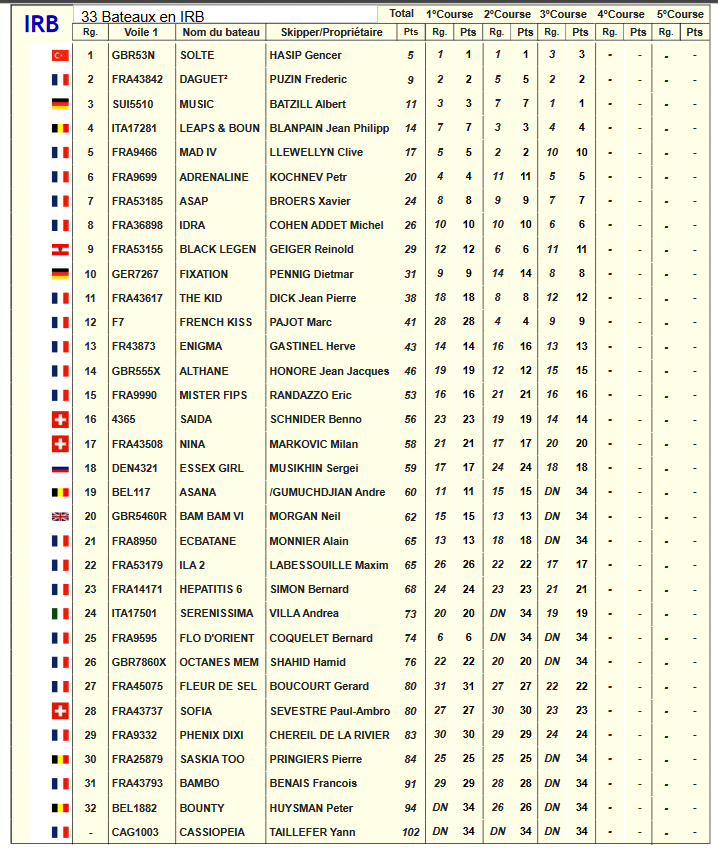 28 septembre au 6 octobre 2019Site : www.lesvoilesdesaint-tropez.frLes Voiles de Saint-TropezSans conteste, l’un des événements les plus importants voire le plus important.Une histoire un peu longue et racontée tant de fois.Deux bateaux, « Pride » et « Ikra » qui, un jour de septembre 1981, se défient pour le jeu.Le parcours côtier annonçait un départ de la tour du Portalet (Saint-Tropez) pour rejoindre le « Club 55 » (plage privée en baie de Pampelonne) où Patrice de Colmont remettait au vainqueur une coupe improvisée nommée « la Club 55 Cup ».Le rendez-vous pour l’année suivante entraîne d’autres amis dans le défi lancé.L’événement vient de naître, Patrice de Colmont le fera grandir dans un esprit de famille qui rendra unique la célèbre « Nioulargue ».Un tragique accident en 1995 mit la Nioulargue en sommeil.L’évènement aurait pu sombrer vers une issue fatale mais grâce à l’attention particulière des concurrents et de tant d’autres, ce rassemblement d’octobre retrouvait sa place à Saint-Tropez en 1999.L’évènement désormais nommé les « Voiles de Saint-Tropez » a ainsi repris le flambeau avec comme leitmotiv de garder l’esprit d’antan.Le principe:                                                     – Rassemblement de différentes classes de voiliers « Modernes » et de « Tradition » mais aussi les Wally, Class J, (jusqu’à 300 yachts).– Concentration de navigateurs expérimentés ou non mais tous amoureux de l’évènement et deSaint-Tropez.– Des parcours côtiers pour les « Modernes » (départ à l’extérieur du Golfe) et les « Tradition » (départ dans le Golfe de Saint-Tropez) mais aussi des parcours type « banane » pour les Wally et les Class J. A noter que les arrivées se font toutes (sauf réduction de parcours) devant la Tour du Portalet pour un spectacle unique.– Un défi : « la club 55 cup » qui se court entre deux voiliers (le vainqueur de l’année 2015 doit défier un autre bateau).– Des défis : journée Dick Jayson/Jean Laurin en mémoire des créateurs de la Nioulargue. Cette journée consiste à des défis lancés par un bateau à un ou plusieurs autres. Le parcours est choisi d’un commun accord et le vainqueur s’annonce par radio au Comité des Défis.Il n’y a pas de classement mais juste le plaisir de participer.– La régate des Centenaires mis à l’honneur par le Gstaad Yacht Club.– Un village créé de toute pièce derrière la capitainerie du port de Saint-Tropez est le lieu incontournable ou se rassemble : exposants, partenaires, centre « Presse » et l’organisation.– Sportivité, convivialité, festivité sont de rigueur.– Admirer, filmer, photographier…ce spectacle féerique de nuances, véritable panorama de multiples voiles et de tons paysagers, une palette de couleurs propre à Saint-Tropez !!!Quand: Du 28 septembre au 6 Octobre 2019Site : www.lesvoilesdesaint-tropez.frVoile de Saint-Tropez